Gentile Utente della ASL Taranto, ai sensi del nuovo Regolamento Europeo sul trattamento dei dati Le forniamo le opportune informazioni relative all’uso che in questa Azienda verrà fatto dei suoi dati e i diritti che Lei potrà esercitare al riguardo.I Suoi dati personali che vengono trattati dalla ASL Taranto sono: I dati identificativi, ovvero qualsiasi informazione che possa rendere identificabile una persona: nome e cognome, il codice fiscale, i dati relativi all’ubicazione, etc.;I dati particolari, ovvero i dati personali attinenti alla salute fisica o mentale, i dati relativi alle caratteristiche fisiche, fisiologiche o comportamentali, alla vita sessuale della persona, all’origine razziale o etnica, alle convinzioni religiose, relativi alle caratteristiche genetiche, etc.La ASL Taranto tratta i dati personali identificativi e particolari forniti da Lei direttamente (ad esempio tramite l’accesso agli sportelli di accettazione) o da terzi (ad esempio tramite l’anagrafe sanitaria regionale o il medico di base).La ASL Taranto è responsabile nei Suoi confronti dell’uso legittimo e corretto dei Suoi dati. indirizzo: ASL Taranto, viale Virgilio, n.31, 70121 Tarantotelefono: 099 7786738e-mail: direttoregenerale@asl.taranto.it PEC: direttoregenerale.asl.taranto@pec.rupar.puglia.itLa ASL Taranto, per l’elaborazione di molti flussi di dati, in qualità di Contitolare del trattamento, si serve di applicativi informatici messi a disposizione dalla Regione Puglia. Per ulteriori dettagli si faccia riferimento all’informativa completa pubblicata sul sito web istituzionale della ASL.La ASL Taranto acquisisce i Suoi dati personali e i soli dati particolari strettamente necessari, esclusivamente per le finalità esposte di seguito:Qualora Lei approcci la ASL Taranto per effettuare un ricovero, tratteremo i suoi dati per:Effettuare diagnosi, assistenza e terapia sanitariaEffettuare attività amministrative per la gestione del ricovero (programmazione, accettazione, certificazione, contabilizzazione)Attività connesse alla fornitura di protesi o altri ausili mediciAttività ricreative e occupazionali con il coinvolgimento delle associazioni di volontariatoAttività sportive per persone con patologie disabilitantiQualora Lei approcci la ASL Taranto per effettuare un’attività in regime ambulatoriale, tratteremo i suoi dati per:Effettuare diagnosi, assistenza e terapia sanitariaEffettuare attività amministrative per la gestione della prestazione in regime ambulatoriale (programmazione, prenotazione, accettazione, gestione delle impegnative, certificazione, refertazione, contabilizzazione)Attività connesse alla fornitura di protesi o altri ausili mediciI Suoi dati potranno essere utilizzati anche per:produrre flussi informativi obbligatori verso la Regione, il Ministero della salute, il Ministero dell’Economia e delle Finanze ed altri enti regionali e nazionali competentieffettuare analisi statistiche in forma anonima ed aggregataeffettuare ricerca scientifica anche nell’ambito di sperimentazioni clinichealimentare i sistemi di sorveglianza e i registri clinici (art. 12 del dl. 179/2012 e ss.mm.ii.)svolgere attività didattiche e di formazione anche in aula, nel completo rispetto della Sua privacy.In ogni attività di trattamento dei dati, la ASL Taranto tratta i Suoi dati prevedendo misure di sicurezza adeguate a garantire il rispetto dei Suoi diritti e delle Sue libertà, salvaguardando l’essenza del diritto della protezione dei dati e trattando i soli dati personali strettamente necessari alla finalità perseguita, assicurandosi, inoltre, che il consenso, laddove richiesto, venga manifestato liberamente.I Suoi dati personali vengono trattati con procedure e mezzi automatizzati o cartacei. Possono altresì essere utilizzate altre modalità utili caso per caso (telefono, fax, email, voce) ma sempre nel rispetto del Regolamento GDPR.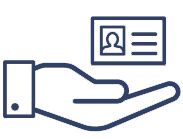 L’Azienda adotta, in ogni caso, a garanzia e tutela della Sua privacy, adeguate misure di sicurezza tecnico-organizzative secondo le modalità previste dal Regolamento aziendale disponibile per la consultazione sul sito della ASL Taranto.Il conferimento dei Suoi dati personali e particolari è necessario al conseguimento delle finalità sopra riportate (punto 3). Pertanto l’eventuale rifiuto a fornire questi dati, eccetto per i trattamenti urgenti e quelli disposti da una pubblica autorità, potrà pregiudicare il corretto svolgimento delle attività di diagnosi, assistenza e cura nei Suoi confronti.I Suoi dati oggetto del trattamento potranno essere comunicati, sempre nei limiti delle finalità espresse al punto 3, per specifiche richieste normative o, comunque nel rispetto della normativa e dei regolamenti vigenti, per specifici progetti o iniziative a vari soggetti pubblici o privati (Enti del Servizio Sanitario Regionale o Nazionale, centri di ricerca, centri di sperimentazione clinica, Enti per la copertura assicurativa delle prestazioni erogate, altri soggetti pubblici interessati – Ministero dell’economia e delle Finanze, Ministero della Salute, Altri ministeri, Regioni, INAIL, procura della repubblica, Prefettura, etc.). I dati possono essere comunicati anche a soggetti ai quali la ASL Taranto ha affidato specifiche attività di trattamento. Questi soggetti sono nominati responsabili esterni (ai sensi dell’art. 28 del Regolamento UE 2016/79).Previo Suo consenso esplicito, i Suoi dati personali potranno essere comunicati ad associazioni di volontariato, ONLUS e Comitato Italiano Paralimpico (per attività di supporto all’assistenza) e/o ad altri soggetti da Lei espressamente autorizzati.I dati personali idonei a rivelare il Suo stato di salute non verranno comunicati, ma trattati per le attività di cura e prevenzione e/o per fini istituzionali.I dati personali e particolari che documentano le attività di ricovero e che confluiscono nella cartella clinica, vengono conservati per un periodo di tempo illimitato, in accordo con la normativa vigente. La documentazione relativa alle prestazioni ambulatoriali viene consegnata all’interessato e la ASL non ne conserva alcuna copia, ad eccezione di:immagini di radiologia e medicina nucleare (conservati per 10 anni)referti di radiologia e medicina nucleare (conservati per un tempo illimitato)referti degli esami di laboratorio non correlati ad un ricovero (conservati per un anno)referti delle altre prestazioni ambulatoriali (conservati per 10 anni)tutta la documentazione sanitaria che confluisce nel dossier sanitario e nel fascicolo sanitario elettronico viene conservata fino a revoca da parte dell’interessatoi dati personali rilevati nei documenti di natura amministrativa legati alle prestazioni sanitarie di qualsiasi tipo, vengono conservati per 10 anni.La ASL Taranto è obbligata a rispondere alle Sue richieste in merito a:quali dati vengono trattati, in che modo e per quali finalitàrichiesta di correzione di dati inesattilimitazione del trattamento (applicabile solo in specifici casi)ricezione di notifiche da parte della ASL Taranto in merito ad avvenuta rettifica o limitazione del trattamentoportabilità dei dati. Sono esclusi dalla portabilità i dati sui trattamenti effettuati per norma di legge o di regolamento, i referti e qualsiasi altro tipo di dato di valutazione clinicarevoca del consenso. È applicabile soltanto per i casi in cui è richiesto il consenso. Il consenso resta comunque valido per i trattamenti effettuati prima della revocaopposizione al trattamento per le finalità che superano il processo di diagnosi e cura. Questo diritto può essere applicato laddove non sussistano motivi legittimi cogenti che prevalgono sugli interessi, sui diritti e sulle libertà dell’interessato oppure per l’accertamento, l’esercizio o la difesa di un diritto in sede giudiziariaIl diritto all’oblio (cancellazione dei dati) non è applicabile in ambito sanitario.Nel caso in cui Lei ritenga di non aver ricevuto risposte adeguate alle Sue richieste, potrà rivolgersi presso l’Autorità Garante per la Protezione dei Dati Personali italiana o dello Stato presso cui risiede o lavora o potrà proporre un ricorso dinanzi all’autorità giudiziaria.Il D.P.O.   (Data Protection Officer) è la persona autorizzata a vigilare sul corretto trattamento dei Suoi dati in Azienda.Per qualsiasi richiesta di informazioni sul trattamento dei suoi dati, e per esercitare i diritti di cui al punto 7 Lei potrà rivolgersi al Data Protection Officer ai seguenti recapiti:Indirizzo posta ordinaria: Al Responsabile della Protezione dei dati della ASL Taranto, viale Virgilio n.31, 70121 TarantoTelefono: 099 77861723E-mail: dpo@asl.taranto.itPosta Elettronica Certificata (PEC): dpo.asl.taranto@pec.rupar.puglia.it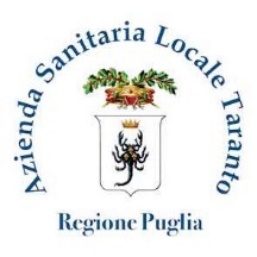 INFORMATIVASUL TRATTAMENTO DEI DATI PERSONALI(ARTT. 13 E 14 del Regolamento Generale UE 2016/679 - GDPR)1QUALI SONO I DATI CHE TRATTIAMO2CHI È IL TITOLARE DEL TRATTAMENTO3PER QUALI FINALITÀ TRATTIAMO I SUOI DATI3.1.aCORRETTO SVOLGIMENTO DELLE ATTIVITÀ DI RICOVERO3.1.bCORRETTO SVOLGIMENTO DELLE ATTIVITÀ DI ASSISTENZA IN REGIME AMBULATORIALE3.2PROGRAMMAZIONE, GESTIONE, CONTROLLO E VALUTAZIONE DELL’ASSISTENZA SANITARIA, RICERCA SCIENTIFICA, ATTIVITÀ DIDATTICHE4IN CHE MODO TRATTIAMO I SUOI DATI5OBBLIGO DEL CONFERIMENTO DEI DATI6A CHI VENGONO COMUNICATI I SUOI DATI7TEMPO DI CONSERVAZIONE DEI DATI8QUALI SONO I SUOI DIRITTI IN MERITO AL TRATTAMENTO DEI SUOI DATI9A CHI CI SI PUO’ RIVOLGERE PER ESERCITARE I PROPRI DIRITTI 